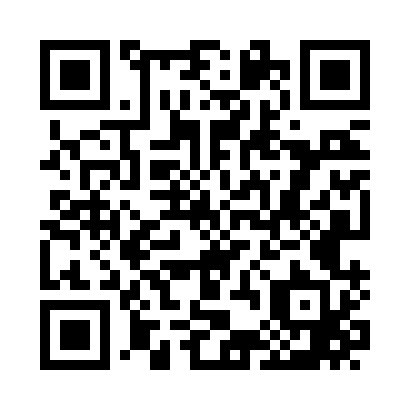 Prayer times for Zouave Hills, Virginia, USAWed 1 May 2024 - Fri 31 May 2024High Latitude Method: Angle Based RulePrayer Calculation Method: Islamic Society of North AmericaAsar Calculation Method: ShafiPrayer times provided by https://www.salahtimes.comDateDayFajrSunriseDhuhrAsrMaghribIsha1Wed4:506:121:074:568:039:252Thu4:486:111:074:578:049:273Fri4:476:101:074:578:059:284Sat4:456:081:074:578:069:295Sun4:446:071:074:578:079:306Mon4:436:061:074:578:089:327Tue4:416:051:074:588:099:338Wed4:406:041:074:588:109:349Thu4:386:031:074:588:119:3610Fri4:376:021:074:588:129:3711Sat4:366:011:074:598:139:3812Sun4:346:001:074:598:139:3913Mon4:335:591:074:598:149:4114Tue4:325:581:074:598:159:4215Wed4:315:571:074:598:169:4316Thu4:305:571:075:008:179:4417Fri4:285:561:075:008:189:4618Sat4:275:551:075:008:199:4719Sun4:265:541:075:008:209:4820Mon4:255:531:075:018:219:4921Tue4:245:531:075:018:219:5022Wed4:235:521:075:018:229:5123Thu4:225:511:075:018:239:5324Fri4:215:511:075:028:249:5425Sat4:205:501:075:028:259:5526Sun4:195:501:075:028:259:5627Mon4:195:491:075:028:269:5728Tue4:185:491:085:028:279:5829Wed4:175:481:085:038:289:5930Thu4:165:481:085:038:2810:0031Fri4:165:471:085:038:2910:01